Prot. n. 2584 / II.10                                   		 Triuggio, lunedì  09 Maggio 2022Comunicazione al personale della scuola. A tutto il personale scolastico in servizio.LORO SEDIOggetto: Sciopero Generale Nazionale per l’intera giornata di VENERDI’ 20 MAGGIO 2022 indetto dalle associazioni sindacali CUB, SGB, SI-COBAS, USI – UNIONE SINDACALE ITALIANA FONDATA NEL 1912, USI-CIT e SIDL, rivolto a tutto il personale scolastico in servizio, sia a tempo indeterminato che determinato, atipico e precario.Vista la proclamazione dello sciopero indetto dal sindacato indicato in oggetto;Premesso che, ai sensi dell’art. 3, comma 4, dell’Accordo Aran sulle norme di garanzia dei servizi pubblici essenziali e sulle procedure di raffreddamento e conciliazione in caso di sciopero firmato il 2 dicembre 2020: “In occasione di ogni sciopero, i dirigenti scolastici invitano in forma scritta, anche via e-mail, il personale a comunicare in forma scritta, anche via e-mail, entro il quarto giorno dalla comunicazione della proclamazione dello sciopero, la propria intenzione di aderire allo sciopero o di non aderirvi o di non aver ancora maturato alcuna decisione al riguardo. La dichiarazione di adesione fa fede ai fini della trattenuta sulla busta paga ed è irrevocabile, fermo restando quanto previsto al comma 6. A tal fine i dirigenti scolastici riportano nella motivazione della comunicazione il testo integrale del presente comma”;SI INVITANO LE SS.LL. A rendere entro e non oltre il giorno VENERDI’ 13 MARZO 2022 la suddetta dichiarazione allo/a scrivente via mail, utilizzando il modello allegato alla presente, al solo e seguente indirizzo di posta elettronica:silviadalleluche@icalbiatetriuggio.edu.it DIRIGENTE SCOLASTICA								      Prof.ssa Tiziana Mezzi(Firma autografa, omessa ai sensi  dell’art. 3 del D. Lgs. n. 39/1993)Alla Dirigente Scolasticadell’Istituto Comprensivo di Albiate e Triuggio(MB)SEDEOggetto: Sciopero Generale Nazionale per l’intera giornata di VENERDI’ 20 MAGGIO 2022 indetto dalle associazioni sindacali CUB, SGB, SI-COBAS, USI – UNIONE SINDACALE ITALIANA FONDATA NEL 1912, USI-CIT e SIDL, rivolto a tutto il personale scolastico in servizio, sia a tempo indeterminato che determinato, atipico e precario.ll/La sottoscritto/a _______________________________________ in servizio presso l’Istituto Comprensivo Statale di Albiate e Triuggio (MB), nel plesso _____________________________ in qualità di __________________________, in riferimento allo sciopero in oggetto, consapevole che la presente dichiarazione è irrevocabile e fa fede ai fini della trattenuta sulla busta paga, DICHIARA la propria intenzione di aderire allo sciopero				(oppure)la propria intenzione di non aderire allo sciopero 				(oppure)di non aver ancora maturato alcuna decisione sull’adesione o meno allo scioperoIn fede,_______________                                                       ________________________    Luogo e data                                                                      firma leggibile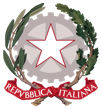 Ministero dell’IstruzioneISTITUTO COMPRENSIVO DI ALBIATE E TRIUGGIOVia J.F. Kennedy, 9 – 20844 TRIUGGIO (MB)- Tel/fax 0362/970161 C.F. 83011480155 - Cod. Mecc. MBIC82900X MBIC82900X@istruzione.it P.E.C. MBIC82900X@pec.istruzione.it www.icalbiatetriuggio.edu.it